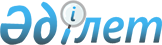 "2019-2021 жылдарға арналған Риддер қаласының бюджеті туралы" Риддер қалалық мәслихатының 2018 жылғы 27 желтоқсандағы № 28/12-VI" шешіміне өзгерістер енгізу туралы
					
			Күшін жойған
			
			
		
					Шығыс Қазақстан облысы Риддер қалалық мәслихатының 2019 жылғы 21 қарашадағы № 37/2-VI шешімі. Шығыс Қазақстан облысының Әділет департаментінде 2019 жылғы 27 қарашада № 6313 болып тіркелді. Күші жойылды - Шығыс Қазақстан облысы Риддер қалалық мәслихатының 2019 жылғы 27 желтоқсандағы № 38/2-VI шешімімен
      Ескерту. Күші жойылды - Шығыс Қазақстан облысы Риддер қалалық мәслихатының 27.12.2019 № 38/2-VI шешімімен (01.01.2020 бастап қолданысқа енгізіледі).
      ЗҚАИ-ның ескертпесі.
      Құжаттың мәтінінде түпнұсқаның пунктуациясы мен орфографиясы сақталған.
      Қазақстан Республикасының 2008 жылғы 4 желтоқсандағы Бюджет кодексінің 109-бабына, Қазақстан Республикасының 2001 жылғы 23 қаңтардағы "Қазақстан Республикасындағы жергілікті мемлекеттік басқару және өзін-өзі басқару туралы" Заңының 6-бабы 1-тармағының 1) тармақшасына, Шығыс Қазақстан облыстық мәслихатының 2018 жылғы 13 желтоқсандағы № 25/280-VI "2019-2021 жылдарға арналған облыстық бюджет туралы" шешіміне өзгерістер енгізу туралы" Шығыс Қазақстан облыстық мәслихатының 2019 жылғы 5 қарашадағы №34/366-VI шешіміне сәйкес (нормативтік құқықтық актілерді мемлекеттік тіркеу Тізілімінде № 6272 болып тіркелген), Риддер қалалық мәслихаты ШЕШІМ ҚАБЫЛДАДЫ:
      1. "2019-2021 жылдарға арналған Риддер қаласының бюджеті туралы" Риддер қалалық мәслихатының 2018 жылғы 27 желтоқсандағы № 28/12-VІ" шешіміне (нормативтік құқықтық актілерді мемлекеттік тіркеу Тізілімінде № 5-4-184 тіркелген, Қазақстан Республикасының нормативтік құқықтық актілерінің Эталондық бақылау банкінде 2019 жылғы 14 қаңтарда электронды түрде жарияланған) келесі өзгерістер енгізілсін:
      1- тармақ келесі редакцияда жазылсын:
      "1. 2019-2021 жылдарға арналған Риддер қаласының бюджеті тиісінше 1,2 және 3-қосымшаларға сәйкес, соның ішінде 2019 жылға келесі көлемдерде бекітілсін:
      1) кірістер – 7463768,2 мың теңге, соның ішінде:
      салықтық түсімдер – 3199681 мың теңге;
      салықтық емес түсімдер – 56700 мың теңге;
      негізгі капиталды сатудан түсетін түсімдер – 52324 мың теңге;
      трансферттер түсімі – 4155063,2 мың теңге;
      2) шығындар – 7247473,9 мың теңге;
      3) таза бюджеттік кредиттеу – 0 мың теңге, оның ішінде:
      бюджеттік кредиттер – 0 мың теңге;
      бюджеттік кредиттерді өтеу – 0 мың теңге;
      4) қаржы активтерімен операциялар бойынша сальдо – 0 мың теңге;
      қаржы активтерін сатып алу – 0 мың теңге;
      мемлекеттің қаржы активтерін сатудан түсетін түсімдер – 0 мың теңге;
      5) бюджет тапшылығы (профициті) – 216294,3 мың теңге;
      6) бюджет тапшылығын қаржыландыру (профицитін пайдалану) – - 216294,3 мың теңге;
      қарыздар түсімі – 0 мың теңге;
      қарыздарды өтеу – 280912 мың теңге;
      бюджет қаражатының пайдаланылатын қалдықтары – 64617,7 мың теңге.";
      8-тармақ келесі редакцияда жазылсын:
      "8. 2019 жылға арналған қалалық бюджетте облыстық бюджеттен берілетін ағымдағы нысаналы трансферттер 367765,8 мың теңге мөлшерінде көзделсін.";
      9-тармақ келесі редакцияда жазылсын:
      "9. 2019 жылға арналған қалалық бюджетте республикалық бюджеттен берілетін ағымдағы нысаналы трансферттер 968651 мың теңге мөлшерінде көзделсін."; 
      10-тармақ келесі редакцияда жазылсын:
      "10. 2019 жылға арналған қалалық бюджетте республикалық бюджеттен берілетін нысаналы даму трансферттері 1122780 мың теңге мөлшерінде көзделсін.";
      аталған шешімнің 1-қосымшасы осы шешімнің қосымшасына сәйкес жаңа редакцияда жазылсын.
      2. Осы шешім 2019 жылғы 1 қаңтардан бастап қолданысқа енгізіледі.  2019 жылға арналған Риддер қаласының бюджеті
					© 2012. Қазақстан Республикасы Әділет министрлігінің «Қазақстан Республикасының Заңнама және құқықтық ақпарат институты» ШЖҚ РМК
				
      Сессияның төрағасы 

В. Климов

      Қалалық мәслихат хатшысы 

И. Панченко
2019 жылғы 21 қарашадағы
№ 37/2 –VI 
Риддер қалалық 
мәслихатының шешіміне 
қосымша2018 жылғы 27 желтоқсандағы 
№ 28/12-VI 
Риддер қалалық мәслихатының 
XXVIII сессиясының 
шешіміне 1 қосымша
Санаты
Санаты
Санаты
Санаты
Санаты
Барлығы кірістер (мың теңге)
Сыныбы
Сыныбы
Сыныбы
Сыныбы
Барлығы кірістер (мың теңге)
Кіші сыныбы
Кіші сыныбы
Кіші сыныбы
Барлығы кірістер (мың теңге)
Ерекшелігі
Ерекшелігі
Барлығы кірістер (мың теңге)
Атауы
Барлығы кірістер (мың теңге)
1
2
3
4
5
6
I. Кірістер
7463768,2
1
Салықтық түсімдер
3199681
01
Табыс салығы
1000523
2
Жеке табыс салығы
1000523
03
Әлеуметтік салық
827663
1
Әлеуметтік салық
827663
04
Меншікке салынатын салықтар
1252553
1
Мүлікке салынатын салықтар
714206
3
Жер салығы
333000
4
Көлік құралдарына салынатын салық
205150
5
Бірыңғай жер салығы
197
05
Тауарларға, жұмыстарға және қызметтерге салынатын ішкі салықтар
102956
2
Акциздер 
5085
3
Табиғи және басқа да ресурстарды пайдаланғаны үшін түсетін түсімдер
42900
4
Кәсіпкерлік және кәсіби қызметті жүргізгені үшін алынатын алымдар
52050
5
Ойын бизнесіне салық
2921
08
Заңдық маңызы бар әрекеттерді жасағаны және (немесе) оған уәкілеттігі бар мемлекеттік органдар немесе лауазымды адамдар құжаттар бергені үшін алынатын міндетті төлемдер
15986
1
Мемлекеттік баж
15986
2
Салықтық емес түсімдер
56700
01
Мемлекеттік меншіктен түсетін кірістер
47200
5
Мемлекет меншігіндегі мүлікті жалға беруден түсетін кірістер
25947
7
Мемлекеттік бюджеттен берілген кредиттер бойынша сыйақылар
2899
9
Мемлекет меншігінен түсетін басқа да кірістер
18354
06
Басқа да салықтық емес түсiмдер 
9500
1
Басқа да салықтық емес түсiмдер 
9500
3
Негізгі капиталды сатудан түскен түсімдер
52324
01
Мемлекеттік мекемелерге бекітілген мемлекеттік мүлікті сату
12289
1
Мемлекеттік мекемелерге бекітілген мемлекеттік мүлікті сату
12289
03
Жерді және материалдық емес активтерді сату
40035
1
Жерді сату
34035
2
Материалдық емес активтердi сату
6000
4
Трансферттердің түсімдері
4155063,2
02
Мемлекеттік басқарудың жоғары тұрған органдарынан түсетін трансферттер
4155063,2
2
Облыстық бюджеттен түсетін трансферттер
4155063,2
Функционалдық топ
Функционалдық топ
Функционалдық топ
Функционалдық топ
Функционалдық топ
Барлығы шығындар (мың теңге)
Кіші функция
Кіші функция
Кіші функция
Кіші функция
Барлығы шығындар (мың теңге)
Бюджеттік бағдарламалардың әкімшісі
Бюджеттік бағдарламалардың әкімшісі
Бюджеттік бағдарламалардың әкімшісі
Барлығы шығындар (мың теңге)
Бағдарлама
Бағдарлама
Барлығы шығындар (мың теңге)
Атауы
Барлығы шығындар (мың теңге)
1
2
3
4
5
6
II. Шығындар
7247473,9
01
Жалпы сипаттағы мемлекеттік қызметтер
378310
1
Мемлекеттік басқарудың жалпы функцияларын орындайтын өкілді, атқарушы және басқа органдар
197179
112
Аудан (облыстық маңызы бар қала) мәслихатының аппараты
23198
001
Аудан (облыстық маңызы бар қала) мәслихатының қызметін қамтамасыз ету жөніндегі қызметтер
22616
003
Мемлекеттік органның күрделі шығыстары
582
122
Аудан (облыстық маңызы бар қала) әкімінің аппараты
173981
001
Аудан (облыстық маңызы бар қала) әкімінің қызметін қамтамасыз ету жөніндегі қызметтер
157495
003
Мемлекеттік органның күрделі шығыстары
16486
2
Қаржылық қызмет
3687
459
Ауданның (облыстық маңызы бар қаланың) экономика және қаржы бөлімі
3687
003
Салық салу мақсатында мүлікті бағалауды жүргізу
3454
010
Жекешелендіру, коммуналдық меншікті басқару, жекешелендіруден кейінгі қызмет және осыған байланысты дауларды реттеу 
233
9
Жалпы сипаттағы өзге де мемлекеттік қызметтер
177444
458
Ауданның (облыстық маңызы бар қаланың) тұрғын үй-коммуналдық шаруашылығы, жолаушылар көлігі және автомобиль жолдары бөлімі
70905
001
Жергілікті деңгейде тұрғын үй-коммуналдық шаруашылығы, жолаушылар көлігі және автомобиль жолдары саласындағы мемлекеттік саясатты іске асыру жөніндегі қызметтер
70905
459
Ауданның (облыстық маңызы бар қаланың) экономика және қаржы бөлімі
48359
001
Ауданның (облыстық маңызы бар қаланың) экономикалық саясатын қалыптастыру мен дамыту, мемлекеттік жоспарлау, бюджетті атқару және коммуналдық меншігін басқару саласындағы мемлекеттік саясатты іске асыру жөніндегі қызметтер
48107
015
Мемлекеттік органның күрделі шығыстары
252
482
Ауданның (облыстық маңызы бар қаланың) кәсіпкерлік және туризм бөлімі
20799
001
Жергілікті деңгейде кәсіпкерлікті және туризмді дамыту саласындағы мемлекеттік саясатты іске асыру жөніндегі қызметтер
20599
003
Мемлекеттік органның күрделі шығыстары
200
801
Ауданның (облыстық маңызы бар қаланың) жұмыспен қамту, әлеуметтік бағдарламалар және азаматтық хал актілерін тіркеу бөлімі
37381
001
Жергілікті деңгейде жұмыспен қамту, әлеуметтік бағдарламалар және азаматтық хал актілерін тіркеу саласындағы мемлекеттік саясатты іске асыру жөніндегі қызметтер
36903
032
Ведомстволық бағыныстағы мемлекеттік мекемелер мен ұйымдардың күрделі шығыстары
478
02
Қорғаныс
14237
1
Әскери мұқтаждар
13082
122
Аудан (облыстық маңызы бар қала) әкімінің аппараты
13082
005
Жалпыға бірдей әскери міндетті атқару шеңберіндегі іс-шаралар
13082
2
Төтенше жағдайлар жөніндегі жұмыстарды ұйымдастыру
1155
122
Аудан (облыстық маңызы бар қала) әкімінің аппараты
1155
006
Аудан (облыстық маңызы бар қала) ауқымындағы төтенше жағдайлардың алдын алу және оларды жою
1155
03
Қоғамдық тәртіп, қауіпсіздік, құқықтық, сот, қылмыстық – атқару қызметі
10663
9
Қоғамдық тәртіп және қауіпсіздік саласындағы басқа да қызметтер
10663
458
Ауданның (облыстық маңызы бар қаланың) тұрғын үй-коммуналдық шаруашылығы, жолаушылар көлігі және автомобиль жолдары бөлімі
10663
021
Елді мекендерде жол қозғалысы қауіпсіздігін қамтамасыз ету
10663
04
Білім беру
3641185
1
Мектепке дейінгі тәрбие және оқыту
864498
464
Ауданның (облыстық маңызы бар қаланың) білім бөлімі
864498
009
Мектепке дейінгі тәрбие мен оқыту ұйымдарының қызметін қамтамасыз ету
470727
040
Мектепке дейінгі білім беру ұйымдарында мемлекеттік білім беру тапсырысын іске асыруға
393771
2
Бастауыш, негізгі орта және жалпы орта білім беру
2558549
457
Ауданның (облыстық маңызы бар қаланың) мәдениет, тілдерді дамыту, дене шынықтыру және спорт бөлімі
211405
017
Балалар мен жасөспірімдерге спорт бойынша қосымша білім беру
211405
464
Ауданның (облыстық маңызы бар қаланың) білім бөлімі
2347144
003
Жалпы білім беру
2198414
006
Балаларға қосымша білім беру
148730
9
Білім беру саласындағы өзге де қызметтер
218138
464
Ауданның (облыстық маңызы бар қаланың) білім бөлімі
218138
001
Жергілікті деңгейде білім беру саласындағы мемлекеттік саясатты іске асыру жөніндегі қызметтер
42605
005
Ауданның (облыстық маңызы бар қаланың) мемлекеттік білім беру мекемелер үшін оқулықтар мен оқу-әдістемелік кешендерді сатып алу және жеткізу
88121
015
Жетім баланы (жетім балаларды) және ата-аналардың қамқорынсыз қалған баланы (балаларды) күтіп-ұстауға қамқоршыларға (қорғаншыларға) ай сайынға ақшалай қаражат төлемі
35477
022
Жетім баланы (жетім балаларды) және ата-анасының қамқорлығынсыз қалған баланы (балаларды) асырап алғаны үшін Қазақстан азаматтарына біржолғы ақша қаражатын төлеуге арналған төлемдер
0
023
Әдістемелік жұмыс
19519
067
Ведомстволық бағыныстағы мемлекеттік мекемелер мен ұйымдардың күрделі шығыстары
32416
06
Әлеуметтiк көмек және әлеуметтiк қамсыздандыру
615573
1
Әлеуметтік қамсыздандыру
130724
464
Ауданның (облыстық маңызы бар қаланың) білім бөлімі
636
030
Патронат тәрбиешілерге берілген баланы (балаларды) асырап бағу
636
801
Ауданның (облыстық маңызы бар қаланың) жұмыспен қамту, әлеуметтік бағдарламалар және азаматтық хал актілерін тіркеу бөлімі
130088
010
Мемлекеттік атаулы әлеуметтік көмек
130088
2
Әлеуметтік көмек
441299
801
Ауданның (облыстық маңызы бар қаланың) жұмыспен қамту, әлеуметтік бағдарламалар және азаматтық хал актілерін тіркеу бөлімі
441299
004
Жұмыспен қамту бағдарламасы
242579
006
Ауылдық жерлерде тұратын денсаулық сақтау, білім беру, әлеуметтік қамтамасыз ету, мәдениет, спорт және ветеринар мамандарына отын сатып алуға Қазақстан Республикасының заңнамасына сәйкес әлеуметтік көмек көрсету
234
007
Тұрғын үйге көмек көрсету
7469
009
Үйден тәрбиеленіп оқытылатын мүгедек балаларды материалдық қамтамасыз ету
3062
011
Жергілікті өкілетті органдардың шешімі бойынша мұқтаж азаматтардың жекелеген топтарына әлеуметтік көмек
66240
014
Мұқтаж азаматтарға үйде әлеуметтiк көмек көрсету
45736
017
Оңалтудың жеке бағдарламасына сәйкес мұқтаж мүгедектердi мiндеттi гигиеналық құралдармен қамтамасыз ету, қозғалуға қиындығы бар бірінші топтағы мүгедектерге жеке көмекшінің және есту бойынша мүгедектерге қолмен көрсететiн тіл маманының қызметтерін ұсыну 
38240
023
Жұмыспен қамту орталықтарының қызметін қамтамасыз ету
37739
9
Әлеуметтік көмек және әлеуметтік қамтамасыз ету салаларындағы өзге де қызметтер
43550
801
Ауданның (облыстық маңызы бар қаланың) жұмыспен қамту, әлеуметтік бағдарламалар және азаматтық хал актілерін тіркеу бөлімі
43550
018
Жәрдемақыларды және басқа да әлеуметтік төлемдерді есептеу, төлеу мен жеткізу бойынша қызметтерге ақы төлеу
746
050
Қазақстан Республикасында мүгедектердің құқықтарын қамтамасыз етуге және өмір сүру сапасын жақсарту
42804
07
Тұрғын үй-коммуналдық шаруашылық
1004622,6
1
Тұрғын үй шаруашылығы
257280,4
458
Ауданның (облыстық маңызы бар қаланың) тұрғын үй-коммуналдық шаруашылығы, жолаушылар көлігі және автомобиль жолдары бөлімі
1082
031
Кондоминиум объектісіне техникалық паспорттар дайындау
1082
466
Ауданның (облыстық маңызы бар қаланың) сәулет, қала құрылысы және құрылыс бөлімі
256198,4
003
Коммуналдық тұрғын үй қорының тұрғын үйін жобалау және (немесе) салу, реконструкциялау 
192083
004
Инженерлік-коммуникациялық инфрақұрылымды жобалау, дамыту және (немесе) жайластыру
21800
072
Нәтижелі жұмыспен қамтуды және жаппай кәсіпкерлікті дамытудың 2017 – 2021 жылдарға арналған "Еңбек" мемлекеттік бағдарламасы шеңберінде қызметтік тұрғын үй салу, инженерлік-коммуникациялық инфрақұрылымды дамыту, жастарға арналған жатақханаларды салу, салып бітіру
42315,4
2
Коммуналдық шаруашылық
541794,8
458
Ауданның (облыстық маңызы бар қаланың) тұрғын үй-коммуналдық шаруашылығы, жолаушылар көлігі және автомобиль жолдары бөлімі
538123,8
012
Сумен жабдықтау және су бұру жүйесінің жұмыс істеуі
131313,8
026
Ауданның (облыстық маңызы бар қаланың) коммуналдық меншігіндегі жылу жүйелерін қолдануды ұйымдастыру
771
029
Сумен жабдықтау және су бұру жүйелерін дамыту
405950
048
Қаланы және елді мекендерді абаттандыруды дамыту
89
466
Ауданның (облыстық маңызы бар қаланың) сәулет, қала құрылысы және құрылыс бөлімі
3671
005
Коммуналдық шаруашылығын дамыту
972
006
Сумен жабдықтау және су бұру жүйесін дамыту
2699
058
Елді мекендердегі сумен жабдықтау және су бұру жүйелерін дамыту
0
3
Елді-мекендерді көркейту
205547,4
458
Ауданның (облыстық маңызы бар қаланың) тұрғын үй-коммуналдық шаруашылығы, жолаушылар көлігі және автомобиль жолдары бөлімі
205547,4
015
Елдi мекендердегі көшелерді жарықтандыру
78770,6
016
Елді мекендердің санитариясын қамтамасыз ету
21418
017
Жерлеу орындарын ұстау және туыстары жоқ адамдарды жерлеу
213
018
Елді мекендерді абаттандыру және көгалдандыру
105145,8
08
Мәдениет, спорт, туризм және ақпараттық кеңістік
286766
1
Мәдениет саласындағы қызмет
104913
457
Ауданның (облыстық маңызы бар қаланың) мәдениет, тілдерді дамыту, дене шынықтыру және спорт бөлімі
104913
003
Мәдени-демалыс жұмысын қолдау
104713
015
Тарихи-мәдени мұра ескерткіштерін сақтауды және оларға қол жетімділікті қамтамасыз ету
200
2
Спорт
27893
457
Ауданның (облыстық маңызы бар қаланың) мәдениет, тілдерді дамыту, дене шынықтыру және спорт бөлімі
27713
009
Аудандық (облыстық маңызы бар қалалық) деңгейде спорттық жарыстар өткізу
7520
010
Әртүрлі спорт түрлері бойынша аудан (облыстық маңызы бар қала) құрама командаларының мүшелерін дайындау және олардың облыстық спорт жарыстарына қатысуы
20193
466
Ауданның (облыстық маңызы бар қаланың) сәулет, қала құрылысы және құрылыс бөлімі
180
008
Cпорт объектілерін дамыту
180
3
Ақпараттық кеңістік
93512
456
Ауданның (облыстық маңызы бар қаланың) ішкі саясат бөлімі
18443
002
Мемлекеттік ақпараттық саясат жүргізу жөніндегі қызметтер
18443
457
Ауданның (облыстық маңызы бар қаланың) мәдениет, тілдерді дамыту, дене шынықтыру және спорт бөлімі
75069
006
Аудандық (қалалық) кітапханалардың жұмыс істеуі
60824
007
Мемлекеттік тілді және Қазақстан халқының басқа да тілдерін дамыту
14245
9
Мәдениет, спорт, туризм және ақпараттық кеңістікті ұйымдастыру жөніндегі өзге де қызметтер
60448
456
Ауданның (облыстық маңызы бар қаланың) ішкі саясат бөлімі
36782
001
Жергілікті деңгейде ақпарат, мемлекеттілікті нығайту және азаматтардың әлеуметтік сенімділігін қалыптастыру саласында мемлекеттік саясатты іске асыру жөніндегі қызметтер
17998
003
Жастар саясаты саласында іс-шараларды іске асыру
18504
006
Мемлекеттік органның күрделі шығыстары
260
032
Ведомстволық бағыныстағы мемлекеттік мекемелерінің және ұйымдарының күрделі шығыстары
20
457
Ауданның (облыстық маңызы бар қаланың) мәдениет, тілдерді дамыту, дене шынықтыру және спорт бөлімі
23666
001
Жергілікті деңгейде мәдениет, тілдерді дамыту, дене шынықтыру және спорт саласында мемлекеттік саясатты іске асыру жөніндегі қызметтер
17792
032
Ведомстволық бағыныстағы мемлекеттік мекемелер мен ұйымдардың күрделі шығыстары
5874
10
Ауыл, су, орман, балық шаруашылығы, ерекше қорғалатын табиғи аумақтар, қоршаған ортаны және жануарлар дүниесін қорғау, жер қатынастары
41767
1
Ауыл шаруашылығы
41767
460
Ауданның (облыстық маңызы бар қаланың) ауыл шаруашылығы, ветеринария және жер қатынастары бөлімі
41767
001
Ауданның (облыстық маңызы бар қаланың) аумағында жергілікті деңгейде ауыл шаруашылығы, ветеринария және жер қатынастары саласында мемлекеттік саясатты іске асыру бойынша қызметтер
30658
005
Мал көмінділерінің (биотермиялық шұңқырлардың) жұмыс істеуін қамтамасыз ету
1353
012
Қаңғыбас иттер мен мысықтарды аулауды және жоюды ұйымдастыру
3926
013
Жануарлардың энзоотиялық аурулары бойынша ветеринариялық іс-шараларды жүргізу
57
014
Ауыл шаруашылығы жануарларын сәйкестендіру жөніндегі іс-шараларды өткізу
351
015
Эпизоотияға қарсы іс-шаралар жүргізу
4182
017
Алып қойылатын және жойылатын ауру жануарлардың, жануарлардан алынатын өнімдер мен шикізаттың құнын иелеріне өтеу
1240
11
Өнеркәсіп, сәулет, қала құрылысы және құрылыс қызметі
21976
2
Сәулет, қала құрылысы және құрылыс қызметі
21976
466
Ауданның (облыстық маңызы бар қаланың) сәулет, қала құрылысы және құрылыс бөлімі
21976
001
Құрылыс, облыс қалаларының, аудандарының және елді мекендерінің сәулеттік бейнесін жақсарту саласындағы мемлекеттік саясатты іске асыру және ауданның (облыстық маңызы бар қаланың) аумағын оңтайла және тиімді қала құрылыстық игеруді қамтамасыз ету жөніндегі қызметтер
21861
015
Мемлекеттік органның күрделі шығыстары
115
12
Көлік және коммуникация
503051
1
Автомобиль көлігі
503051
458
Ауданның (облыстық маңызы бар қаланың) тұрғын үй-коммуналдық шаруашылығы, жолаушылар көлігі және автомобиль жолдары бөлімі
503051
023
Автомобиль жолдарының жұмыс істеуін қамтамасыз ету 
503051
13
Басқалар
596156
9
Басқалар
596156
458
Ауданның (облыстық маңызы бар қаланың) тұрғын үй-коммуналдық шаруашылығы, жолаушылар көлігі және автомобиль жолдары бөлімі
531590
085
Шағын және моноқалаларда бюджеттік инвестициялық жобаларды іске асыру
531590
459
Ауданның (облыстық маңызы бар қаланың) экономика және қаржы бөлімі 
64566
012
Ауданның (облыстық маңызы бар қаланың) жергілікті атқарушы органының резерві
64566
14
Борышқа қызмет көрсету
146,2
1
Борышқа қызмет көрсету
146,2
459
Ауданның (облыстық маңызы бар қаланың) экономика және қаржы бөлімі
146,2
021
Жергілікті атқарушы органдардың облыстық бюджеттен қарыздар бойынша сыйақылар мен өзге де төлемдерді төлеу бойынша борышына қызмет көрсету
146,2
15
Трансферттер
133021,1
1
Трансферттер
133021,1
459
Ауданның (облыстық маңызы бар қаланың) экономика және қаржы бөлімі
133021,1
006
Пайдаланылмаған (толық пайдаланылмаған) нысаналы трансферттерді қайтару
181,1
024
Заңнаманы өзгертуге байланысты жоғары тұрған бюджеттің шығындарын өтеуге төменгі тұрған бюджеттен ағымдағы нысаналы трансферттер
132840
ІІІ. Таза бюджеттік кредит беру
0
Бюджеттік кредиттер
0
5
Бюджеттік кредиттерді өтеу
0
01
Бюджеттік кредиттерді өтеу
0
1
Мемлекеттік бюджеттен берілген бюджеттік кредиттерді өтеу
0
IV. Қаржы активтерімен жасалатын операциялар бойынша сальдо:
0
қаржы активтерін сатып алу
0
мемлекеттің қаржы активтерін сатудан түсетін түсімдер
0
V. Бюджет тапшылығы (профициті)
216294,3
VІ. Бюджет тапшылығын қаржыландыру (профицитін пайдалану)
-216294,3
7
Қарыздар түсімдері
0
16
Қарыздарды өтеу
280912
1
Қарыздарды өтеу
280912
459
Ауданның (облыстық маңызы бар қаланың) экономика және қаржы бөлімі
280912
005
Жергілікті атқарушы органның жоғары тұрған бюджет алдындағы борышын өтеу
280912
08
Бюджет қаражатының пайдаланылатын қалдықтары
64617,7
01
Бюджет қаражатының қалдықтары
64617,7
1
Бюджет қаражатының бос қалдықтары
64617,7